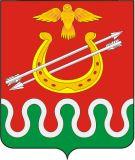 АДМИНИСТРАЦИЯ БОЛЬШЕКОСУЛЬСКОГО СЕЛЬСОВЕТАБОГОТОЛЬСКОГО РАЙОНАКРАСНОЯРСКОГО КРАЯ    ПОСТАНОВЛЕНИЕ   16.01.2017 год                             с. Большая Косуль                       № 5-пОб утверждении Положения о комиссии по предупреждению и ликвидации чрезвычайныхситуаций и обеспечению пожарной безопасности на территории Большекосульского сельсоветаБоготольского района Красноярского  краяВ целях предупреждения и ликвидации последствий чрезвычайных ситуаций на территории Большекосулького сельсовета Боготольского района, на основании Федерального закона от 21.12.1994 № 68-ФЗ «О защите населения и территорий от чрезвычайных ситуаций природного и техногенного характера», Федерального закона от 06.10.2003 № 131-ФЗ «Об общих принципах организации местного самоуправления в Российской Федерации», Постановления Правительства Российской Федерации от 30.12.2003 № 794 «О единой государственной системе предупреждения и ликвидации чрезвычайных ситуаций», руководствуясь  Уставом Большекосульского сельсовета Боготольского района, ПОСТАНОВЛЯЮ:1. Постановление от 04.05.2009 № 18 «Об утверждении состава комиссии и предупреждению ликвидации ЧС и ПБ» признать утратившим силу.2. Постановление  от 22.08.2016 № 51 «О внесении изменения по составу комиссии по предупреждению и ликвидации чрезвычайных ситуаций и обеспечения пожарной безопасности» отменить.3. Утвердить Положение о комиссии по предупреждению и ликвидации чрезвычайных ситуаций и обеспечению пожарной безопасности на территории Большекосульского сельсовета Боготольского района согласно Приложению.4. Постановление вступает в силу в день, следующий за днем его официального опубликования (обнародования) на досках информации 17.01.2017 года и разместить на официальном сайте администрации Боготольского района в сети интернет www. bogotol-ru на странице Большекосульского сельсовета..5. Контроль за исполнением настоящего постановления возлагается на заместителя главы сельсовета Симон И.С..Глава Большекосульского сельсовета                                           Т. Ф. Поторочина.Приложение к Постановлениюадминистрации Большекосульского сельсоветаот 16.01.2017 г № 14-пПОЛОЖЕНИЕО КОМИССИИ ПО ПРЕДУПРЕЖДЕНИЮ И ЛИКВИДАЦИИ ЧРЕЗВЫЧАЙНЫХ СИТУАЦИЙ И ОБЕСПЕЧЕНИЮ ПОЖАРНОЙ БЕЗОПАСНОСТИ НА ТЕРРИТОРИИ Большекосульского сельсовета Боготольского района Красноярского края1. ОБЩИЕ ПОЛОЖЕНИЯ1.1. Комиссия по предупреждению и ликвидации чрезвычайных ситуаций и обеспечению пожарной безопасности администрации Большекосульского сельсовета Боготольского района (далее - Комиссия) является координационным органом, образованным для обеспечения согласованности действий администрации Большекосульского сельсовета Боготольского района, государственных и иных организаций в целях реализации единой государственной политики в области предупреждения и ликвидации чрезвычайных ситуаций природного и техногенного характера (далее - чрезвычайные ситуации) и обеспечения пожарной безопасности на территории Большекосульского сельсовета Боготольского района.1.2. Комиссия в своей деятельности руководствуется Конституцией Российской Федерации, Федеральными законами, Указами Президента РФ, Уставом Красноярского края, Законами Красноярского края, Указами и Распоряжениями Губернатора Красноярского края, иными правовыми актами администрации Боготольского района Красноярского края, а также настоящим Положением.2. ОСНОВНЫЕ ЗАДАЧИ, ФУНКЦИИ И ПРАВА КОМИССИИ2.1. Основными задачами Комиссии являются:а) разработка предложений по реализации государственной политики в области предупреждения и ликвидации чрезвычайных ситуаций и обеспечения пожарной безопасности в Большекосульском сельсовете Боготольского района;б) координация деятельности органов управления и сил единой системы на уровне Большекосульского сельсовета Боготольского района ;в) обеспечение согласованности действий органов местного самоуправления и организаций при решении задач в области предупреждения и ликвидации чрезвычайных ситуаций и обеспечения пожарной безопасности, а также восстановления и строительства жилых домов, объектов жилищно-коммунального хозяйства, социальной сферы, производственной и инженерной инфраструктуры, поврежденных и разрушенных в результате чрезвычайных ситуаций;г) рассмотрение вопросов о привлечении сил и средств гражданской обороны к организации и проведению мероприятий по предотвращению и ликвидации чрезвычайных ситуаций в порядке, установленном федеральным законом;д) рассмотрение вопросов об организации оповещения и информирования населения о чрезвычайных ситуациях.2.2. Комиссия с целью выполнения возложенных на нее задач осуществляет следующие функции:а) рассматривает в пределах своей компетенции вопросы в области предупреждения и ликвидации чрезвычайных ситуаций, обеспечения первичных мер пожарной безопасности на территории Большекосульского сельсовета Боготольского района, вносит в установленном порядке Главе Большекосульского сельсовета Боготольского района соответствующие предложения;б) разрабатывает предложения по совершенствованию нормативных правовых актов администрации Большекосульского сельсовета Боготольского района в области предупреждения и ликвидации чрезвычайных ситуаций и обеспечения первичных мер пожарной безопасности;в) разрабатывает предложения по развитию органов управления единой государственной системы предупреждения и ликвидации чрезвычайных ситуаций Большекосульского сельсовета Боготольского района;г) участвует в подготовке предложений по предупреждению и ликвидации чрезвычайных ситуаций муниципального и локального характера, происшедших на территории Большекосульского сельсовета Боготольского района;д) организует разработку предложений по финансированию мероприятий в области предупреждения и ликвидации чрезвычайных ситуаций и обеспечения пожарной безопасности;е) готовит предложения о проведении экстренных мер по обеспечению защиты населения и территорий от последствий аварий, катастроф, пожаров и стихийных бедствий, снижению ущерба от них и ликвидации этих последствий на всей территории Большекосульского сельсовета Боготольского района;ж) рассматривает вопросы признания ситуации чрезвычайной либо признания угрозы возникновения чрезвычайной ситуации, готовит предложения о введении режимов функционирования органов управления и сил единой системы;з) разрабатывает предложения по эвакуации населения из зон чрезвычайных ситуаций, его жизнеобеспечению и возвращению в места постоянного проживания;и) организует работу по подготовке предложений и аналитических материалов для Главы Большекосульского сельсовета Боготольского района2.3. Комиссия в пределах своей компетенции имеет право:а) запрашивать в установленном порядке у органов администрации Большекосульского сельсовета Боготольского района необходимые материалы и информацию;б) приглашать и заслушивать на своих заседаниях представителей органов администрации Большекосульского сельсовета;в) привлекать для участия в своей работе представителей органов администрации Большекосульского сельсовета по согласованию с их руководителями;г) создавать рабочие группы по направлениям деятельности Комиссии, определять полномочия и порядок работы этих групп.3. СТРУКТУРА КОМИССИИ3.1 Председателем Комиссии является Глава сельсовета. В отсутствие председателя Комиссии его обязанности выполняет заместитель председателя Комиссии.3.2. Председатель Комиссии:несет персональную ответственность за выполнение возложенных  задач и функций;утверждает персональный состав Комиссии;проводит заседания, проверки, рекогносцировки и другие работы, связанные с защитой населения и территории Большекосульского сельсовета Боготольского района от чрезвычайных ситуаций;организует работу по эвакуации населения из населенных пунктов чрезвычайных ситуаций и размещению в местах расселения, обеспечению его жизнедеятельности.3.3. Председатель Комиссии при возникновении чрезвычайной ситуации либо при угрозе возникновения чрезвычайной ситуации:организует сбор членов Комиссии;заслушивает доклады и предложения членов Комиссии о проведении мероприятий по обеспечению защиты населения и территории Большекосульского сельсовета Боготольского района;приводит в готовность силы и средства местного звена единой государственной системы предупреждения и ликвидации чрезвычайных ситуаций края к действиям по ликвидации последствий чрезвычайной ситуации;по согласованию с комиссиями организаций на территории Большекосульского сельсовета Боготольского района привлекает необходимое количество сил и средств для работ по ликвидации последствий чрезвычайной ситуации;организует доведение до сведения населения Большекосульского сельсовета Боготольского района и заинтересованных органов информации о складывающейся обстановке, ходе работ по ликвидации последствий чрезвычайной ситуации;участвует в работе по выявлению причин возникновения чрезвычайной ситуации, определению величины ущерба.3.4. Секретарь Комиссии:подчиняется председателю Комиссии;отвечает за ведение текущей рабочей документации;готовит организационные документы к заседанию Комиссии согласно годовому плану и по вопросам ликвидации чрезвычайной ситуации либо при угрозе возникновения чрезвычайной ситуации на территории Большекосульского сельсовета Боготольского района;оповещает членов Комиссии и лиц, приглашенных на заседание, о проведении заседания;ведет протоколы заседаний Комиссии;доводит до сведения исполнителей принятые Комиссией решения и контролирует их исполнение;доводит перед заседаниями до сведения членов Комиссии предыдущие решения Комиссии и принятые по ним меры;принимает участие в разработке годового плана работы Комиссии.4. ОРГАНИЗАЦИЯ РАБОТЫ КОМИССИИ4.1. Комиссия осуществляет свою деятельность в соответствии с годовым планом, принимаемым на заседании Комиссии и утверждаемым председателем Комиссии.Внеплановые заседания Комиссии проводятся по мере необходимости. Заседания Комиссии по вопросам ликвидации чрезвычайной ситуации либо предупреждения угрозы возникновения чрезвычайной ситуации проводятся незамедлительно с момента поступления информации в Комиссию.4.2. Заседания Комиссии проводит ее председатель или по его поручению заместитель председателя.Члены Комиссии принимают участие в ее заседаниях без права замены. В случае отсутствия члена Комиссии на заседании он имеет право представить свое мнение по рассматриваемым вопросам в письменной форме.Заседание Комиссии считается правомочным, если на нем присутствует не менее половины членов Комиссии.4.3. Подготовка материалов к заседанию Комиссии осуществляется руководителями органов администрации Большекосульского сельсовета Боготольского района, к компетенции которых относятся вопросы, включенные в повестку дня заседания.Материалы плановых заседаний представляются в Комиссию не позднее пяти дней до даты проведения заседания.Решения Комиссии принимаются простым большинством голосов присутствующих на заседании членов Комиссии. В случае равенства голосов решающим является голос председателя Комиссии.4.4. Решения Комиссии оформляются в виде протоколов, которые подписываются председателем Комиссии или его заместителем, председательствующим на заседании.4.5. Принятые Комиссией решения по вопросам, указанным в подпункте «ж» пункта 2.2., являются основанием для принятия правовых актов администрации Большекосульского сельсовета Боготольского района.5. СОСТАВ КОМИССИИ ПО ПРЕДУПРЕЖДЕНИЮ И ЛИКВИДАЦИИ ЧРЕЗВЫЧАЙНЫХ СИТУАЦИЙ И ОБЕСПЕЧЕНИЮ ПОЖАРНОЙ БЕЗОПАСНОСТИ БОЛЬШЕКОСУЛЬСКОГО СЕЛЬСОВЕТА БОГОТОЛЬСКОГО РАЙОНА1. Председатель КомиссииПоторочина Тамара Федоровна- Глава сельсовета2. Заместитель председателя КомиссииГуркова Ирина Владимировна- специалист 2 кат.3. Секретарь КомиссииСимон Ирина Сергеевна- заместитель главы сельсовета5. Члены Комиссии5. Члены КомиссииВодитель пожарного автомобиля администрации сельсоветаБондяев Сергей Ильич- (по согласованию)Начальник НПС «Каштан»Репин Анатолий Викторович( по согласованию)Завхоз Большекосульской СОШЗвидинцева Анна Владимировна (по согласованию)Директор МБУ ЦКС с. Большая КосульСоловьева Светлана Александровна (по согласованию)